Mid-Term Updates for Schools from the Music HubHeadline summary of opportunities for all Subject Music Leaders to consider 
(NB: more detailed info can be found later in this document):Autumn Term (November to December 2023)Spring Term (January to March 2024)Summer Term (April to July 2024)More CPD events will be added over the course of the year and we will update this page when more information is availableCPD and Training Opportunities Planning for the 2023-24 Academic yearAll school music subject leaders are encouraged to attend the half-termly network meetings and other CPD events. All details are on the front page, more information about 30th Nov is below.Thurs 30th Nov 4.30-6.00pm (Zoom): School Subject Music Leaders Network, 
Register HERE. We have a packed session with 4 external presenters covering primary and secondary phase music learning: Beat Goes On: Warm up and musicianship session – Ollie TunmerJenetta Hurst – Key Points and Top Tips in planning a broad curriculum TBCSing Up Music overview – Shelly Ambury TBCCharanga overview – Timothy BondSchool UpdatesOfsted Music Report (September 2023)The latest Ofsted subject report, looking at how music is being taught in England's schools, was released on 21st September. The report is HERE. The TBMH has produced a 2-page summary of the report which can be found HERE.What does the Music Hub offer your school?We offer a host of free opportunities, with specialist staff within the hub or with us bringing in external experts. To find out more about what the Music Hub can do to support your schools, see the document HERE. Supporting holistic music teaching (curriculum and instrumental/vocal)Read more about our Self-Reflection tool (click HERE) which supports a Teaching and Learning Review Process for quality assurance. It is focused on a teaching and learning matrix which follows the Tri-borough Music Hub’s interpretation of Ofsted guidance and music education best-practice. On request and via SLA, the TBMH can also quality assure schools’ own external provision.Useful TBMH website pages to know about:Visit this page to access all TBMH’s free curriculum support documents.Visit this page to access all TBMH’s updates for schools about the 2023-24 academic yearDfE Annual Data Collection of school Music DeliveryThank you to every school/music leader who provided their data regarding music delivery in the 2022-23 academic year. This has helped contribute to the annual DfE/Arts Council survey about the broad range of music education delivery in the three LAs. The headlines from the 22-23 data are (based on state-maintained school engagement/activity with the Music Hub and/or its partner organisations):87% = Schools engaged in any DfE/ACE Core Role	23% = DfE/ACE Core Role 1: Whole Class Ensemble Teaching (WCET)65% = DfE/ACE Core Role 2: Students in Ensembles and bands	64% = DfE/ACE Core Role 3: Student Progression via lessons	59% = DfE/ACE Core Role 4: Schools supported through the TBMH Singing Strategy49% = DfE/ACE Extension Role 5: Schools engaged with CPD/training15% = DfE/ACE Extension Role 6: Instrument Loans	45% = DfE/ACE Extension Role 7: Schools engaged with Large scale, high quality work with professionals93% = DfE/ACE return: Schools supported  via TBMH School Music Education Plan (SMEP)93% = Any core or extension role88% = Meaningful engagement, challenging conversations, peer learning, etcPerformance events for 2023-24 academic yearChristmas Festivals (Upper KS2): We are delighted to have 32 schools confirmed as taking part (12 LBHF; 14 RBKC; 6 WCC – 899 pupils) in the three performance events on Tues 12th, Weds 13th, Thurs 14th Dec.Future Sounds (KS3-5): Register HERE by 26th Jan – SECONDARY SCHOOLS, please promote to your students who play in bands, produce their own music, rap, sing etc.Tues 30th Jan – Future Sounds Prelims Weds 20th March – Future Sounds Final Playing Days: Register HERE By 15th DecMon 25th March: Strings Playing Day @St. John’ Smith SquareWeds 27th March: Wind, Brass, Percussion, & Guitar Playing Day @KTHInfant Voices Festival (KS1, Lower KS2): Register by Fri 28th Feb HEREWeds 13th March for Infant Voices CPD @Lyric TBCTues 25th June: Infant Voices performance day @KTH. Update: new Music Hub Geographies from Sept 2024 / Lead SchoolsThe structure of Music Hubs is changing due to DfE policy (more info HERE). In September 2024, the new Music Hub geographies will come into effect which will see a newly formed ‘London-West Music Hub’ come into existence that covers Brent, Ealing, Harrow, Hillingdon, Hammersmith & Fulham, Kensington & Chelsea, and Westminster.  The 7 LAs cover 5 existing Music Services:Brent Music ServiceEaling Music ServiceHarrow Music ServiceHillingdon Music ServiceTri-borough Music Service/HubThe agreed proposal between the 7 LAs is that Kensington and Chelsea (the Lead LA Grant holder for the Tri-borough Music Hub, TBMH) will be the Hub Lead Organisation on behalf of the London West Music Hub (LWMH), with the application submitted on 10th Oct 2023. DfE/ACE will announce the successful Hub Lead Organisation (HLO) in April 2024.Lead SchoolsIn accordance with the new DfE/ACE changes and the new National Plan for Music Education, from September 2024 Lead Schools must be appointed. The NPME2 guidance advises that there should be at least one primary and one secondary lead school within each local authority area.The TBMH is aiming to extend the group of lead schools to include Alternative Provision, SEND and EYFS settings so that the hub can reach a wider range of schools and settings with specialist support placing inclusion at the centre of good practice. In addition to supporting the TBMH, the chosen schools/settings will play a distinct and additional role in supporting other schools/settings to improve their music provision as key collaborators in the creation of place-responsive programmes and initiatives that connect schools. This could include (but is not limited to):learning networksCPD coursesmentoringpeer support activitycollaborative music projectspractice and resource sharing. The lead schools/settings will help to ensure the TBMH understands and is able to respond to the present challenges and opportunities within our local provision and can adapt our offers and ways of working to achieve maximum impact in these settings. This should include contributing to the development of a strategic approach to inclusion.The TBMH will start of the process of defining the roles and selecting lead schools during the late Autumn 2023. Over the course of the coming year more information will be shared with HTs/SLTs/Governors. Please contact Head, Stuart Whatmore, stuart.whatmore@rbkc.gov.uk if you have any questions about music in your school, or about the DfE changes.Reminder: Curriculum Support T&L Resources | National Plan for Music Education Below we are re-sharing the free curriculum guidance documents available to help support all schools.School Music Development Plan Every school should be able to articulate their plan for delivering high-quality music education and supporting pupils to progress, just as they would in any other curriculum subject. The new National Plan for Music Education (NPME) states that every school (including multi-academy trusts) should have a Music Development Plan that captures the curricular and co-curricular offer and sets out how it will be staffed and funded. Whilst acknowledging that it is not a statutory requirement, the new NPME recommends that schools should have a music development plan in place by 2023/24. This TBMH document HERE might help all schools with planning for how they begin writing their school music development plan.Music Mark has developed template documents to help Primary Schools prepare their School Music Development Plan. Even if you have to follow a Trust or school format, we hope that this will prompt wider thinking. Versions for SEND Schools and Secondary Schools are in progress and will be published shortly.  Find out more. Summary of the NPME for schoolsThe new NPME is a significant milestone in how music must be delivered in ALL schools. The document direct link is HERE.A host of supporting information has been prepared to help schools understand the implications by Music Mark (HERE) and the Music Teachers Association (HERE).A summary of the NPME for schools can be found HERE.We have prepared a TBMH video about how schools can approach inclusive music education linked to the NPME can be found – HERETo note: All schools need to consider the guidance for implementation and aim to have a Music Development Plan in place for academic year 2023/2024. This will inform the areas for development and celebrate success. The Music Teachers’ Association and Music Mark have developed a self-reflection tool to support this process: HEREMusic Hub FREE Curriculum SupportTo help all schools with curating a solid music curriculum, the Music Hub, already provides the following free support documents and teaching resources for all schools which we strongly recommend schools could use as a starting point in reviewing their current delivery.Free access to TBMH Virtual Music School (1,500+ online resources)Free guidance on Ofsted Inspection Framework and School Music Education PlanFree guidance on writing your DfE School Music Development PlanFree guidance about the DfE Model Music CurriculumThis summary will help schools to see the progression within Year groups and Key StagesFree music education school Self-evaluation ToolAnswer the prompt questions and you will be able to get a clearer picture of where your schools may sit within a framework of Silver/Gold/Platinum which tallies with the Artsmark framework.Free SEND-friendly Vocal Resource (20 songs)Free tools to create your own School / Setting Music PolicyAnswer the prompt questions and you will be able to present a summarised description about how music is delivered in your schoolFree KS3-5 ResourcesMusic Production – T&L Resources HERESong writing – T&L Resources HEREHip-Hop – T&L Resources HERETeaching young people with SEND additional resources HEREOut of school opportunities for your pupils, please share with familiesThe Music hub provides a range of opportunities for young people to engager with outside of their school time. All info here. We are particularly keen to have new members join:Next Level Voices: Choir for Pupils in Yr7-Yr13 First Sounds: Ensemble for instrumentalists up to Grade 1 Breakout Band: Ensemble for instrumentalists from Grade 2-4 Guitar Ensemble: Ensemble for guitarists from beginner to Grade 4 Symphonic Band: Ensemble for instrumentalists from Grade 5-8+ Music Production GarageBand: Open to learners aged 7-11 Music Production Logic Pro X: Open to learners aged 12-18 We ask that school music leaders share this information with their families via any school communications:“The Tri-borough Music Hub is the local place that supports musical learning, in and of school, across Hammersmith & Fulham, Kensington & Chelsea, and Westminster.  Our choirs, ensembles and music production classes run after school at the Lyric in Hammersmith and our Saturday Music School (based at Latymer Upper School) offers instrumental/vocal lessons, musicianship, choirs and ensembles. If your child has been learning an instrument for at least a term, an ensemble is the ideal way to reinforce what is being learnt in lessons, develop group playing skills and boost self-confidence by regular performances. It’s a great way to make friends from other schools too! Children interested in joining our choirs do not need to be having vocal lessons, only a passion to sing and desire to experience the positive benefits of singing in a group: connecting with others, releasing endorphins, and reducing stress to name a few! Please explore our online brochure here for more information and apply now to avoid disappointment. Any queries can be sent to info@triboroughmusichub.org. We look forward to welcoming new pupils from September.”Join the TBMH Youth Voice Council!We are looking for more young people from our secondary schools to join our Youth Voice Council - a group of musicians representing the voices of students from Hammersmith & Fulham, Kensington & Chelsea, and Westminster:Network with other musicians in the Tri-borough and nationally.Organise and take part in special events. Meet and have discussions with music industry professionals.Have a say on how the Tri-borough can improve to help young people.Most importantly, the work of the Youth Voice Council is steered by young people, so they get to have a say in how they want to use it. The council meets on Fridays at 4:30pm online, approximately 4 times a term, and is free of charge. In-person events will also be organised throughout the year.  To become a member, students can sign-up HERE. Further info and questions, please email evie.asio-okwalinga@rbkc.gov.uk  Partner Opportunities Royal Academy of Music – Upcoming ProjectsSt Mark’s Sundays (Strings):12th Nov & 3rd Dec. Deadline 3rd NovFor young musicians playing string instruments – an opportunity to come together with professional musicians and peers to hone your musical craft at the beautiful St Marks Church, Paddington. See attached document for further information and to express your interest. St Mark’s Sundays (Woodwind):Spring Term 2024 - dates TBC. Deadline 7th JanFor young musicians playing woodwind instruments – an opportunity to come together with professional musicians and peers to hone your musical craft at the beautiful St Marks Church, Paddington. Beyond the Dots Spring Term 2024 - dates TBC. Deadline 7th JanAn opportunity for young musicians with jazz and/or classical training to develop core practical musicianship skills that pave the way towards confident improvising. Learn with professional improvising musicians, honing your musical craft at the beautiful St Marks Church. London SinfoniettaComposition Challenges:There are four Composition Challenges to get KS2/KS3 students creative music making in lessons, and we encourage you to try them all. Submit your compositions to us by 28 February 2024 and be in with a chance to see some of your musical works performed by London Sinfonietta at the Sound Out Schools Concert. Link to sign-up HERE.Sound Out Schools Concert 2024:At the Royal Festival Hall, Southbank Centre, on Wednesday 27 March 2024, London Sinfonietta will perform compositions created by students in schools across the country and share more tips on how to create new music. Link to book tickets HEREPeter & the Wolf: The Animated Film – Live in ConcertJoin composer Stuart Hancock on Saturday 18th Nov at Regent Hall, 275 Oxford St, London for a performance of Prokofiev’s classic Peter & the Wolf. There are performances at 1pm, 3pm, and 5pm lasting around 45 mins. Stuart Hancock will be conducting and presenting an expanded introduction to the orchestra (St Paul’s Sinfonia) and themes in the score, and the performance will be accompanying the Oscar-winning film. The event is raising funds for the Music education charity, UK Music Masters. For more information and to book tickets, please click HERE. There are 100 tickets available at a 10% discount if you use promo-code TBMHPETER. Link to the trailer HERE.Working with Schools and settingsTo ensure your school can access the full range of free support and opportunities provided by the Music Hub and its partners for your pupils and staff, we ask that this message is shared with Senior Leaders, Music Leaders, and Governors. The Tri-borough Music Hub has strong links with the schools/settings across the three LAs and we are continuing our support to enhance and amplify how each school delivers their own music curriculum. We have a proven track record of providing high-quality, progressive, and inclusive music education which has a direct and positive impact on school communities. We can provide opportunities that will enhance your school – the majority of which are free, or heavily subsidised – for your pupils, teachers, and wider community. At a time of such challenge that we all find ourselves in, we strongly advocate that all schools maintain close and strong links with the Music Hub. We understand the pressures you face and are here to work with you and for you. Together we can make music remain a strong curriculum and extra-curricular subject that brings added value to every school.Due to the nature of the subject, music teachers can be some of the most isolated staff members in a school. The Music Hub is a community that brings together music teachers into a collective whole through network meetings, CPD programmes, and other opportunities. With this in mind, we ask that all schools actively connect with the Music Hub and encourage their music teacher(s) to engage in what we have to offer. We will also be able to help all schools navigate planning for the implementation of the new National Plan for Music Education. Please can the lead for music in each school directly contacts sueling.chan@rbkc.gov.uk (TBMH Schools’ Administrator) so we can update all contact records.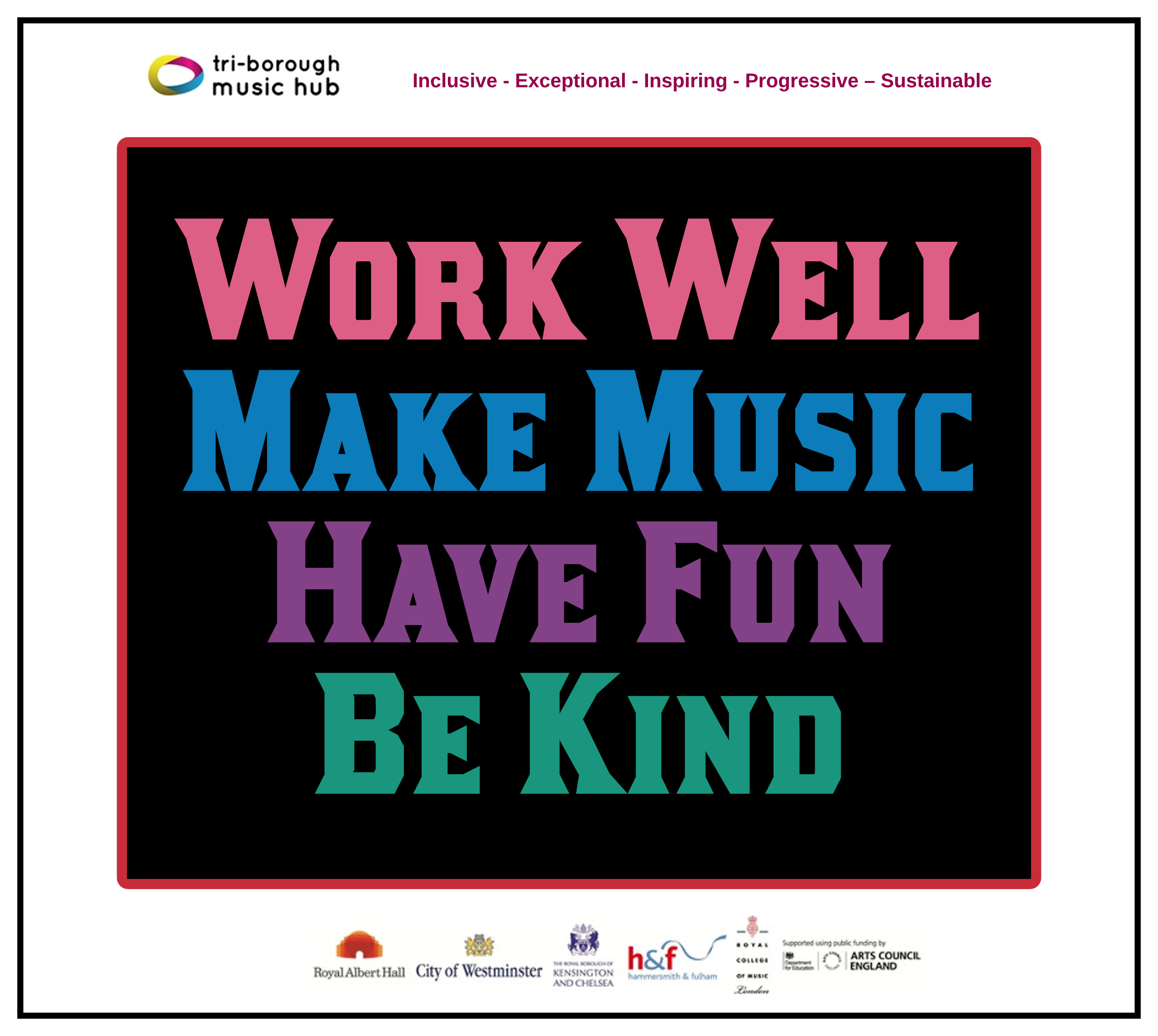 This update lists the support we provide and the opportunities that are open to all schools. We can assure all schools that we are only focused on providing high-quality music education support, guidance, and learning that actively helps schools with the delivery of outstanding music. We sincerely hope that all schools will engage with us in the 2022-23 academic year and that together we can forge ahead on the basis that together we are stronger.Tri-borough Music HubInclusive - Exceptional - Inspiring - Progressive – SustainableWith thanks from the TBMH teamMusic Hub ContactsSue Ling Chan, Schools’ Administrator, sueling.chan@rbkc.gov.uk Shannen Bassett, Ensemble’s Administrator, shannen.bassett@rbkc.gov.uk Kerensa Briggs, Interim Saturday Music School Administrator kerensa.briggs@rbkc.gov.ukHannah Keohane, Instrumental Lead, hannah.keohane@rbkc.gov.uk Katie Stuffelbeam, SMS Manager & Fundraising Lead, katie.stuffelbeam@rbkc.gov.uk Evie Asio-Okwalinga, Vocal Lead, evie.asio-okwalinga@rbkc.gov.uk Emily Stratford, SEND Strategic Lead Consultant, emily.stratford@triboroughmusichub.org Alex Wood, Business Manager, alex.wood@rbkc.gov.uk Louisa Roberts, Schools and Curriculum Leader louisa.roberts@rbkc.gov.uk Head, Stuart Whatmore stuart.whatmore@rbkc.gov.ukPlease contact the Music Hub with any questions or for more information; or to provide any feedback – good, bad, or otherwise – musichub@rbkc.gov.uk.Date / TimeEventAudienceVenueBooking link22nd NovOnline Resources: ENO & Aurora Orchestra CPDSEND & Primary phases combinedOnlineHERE Thurs 30th Nov, 4.30-6.00pmSchool Subject Music Leaders Network Curriculum focus with Jenetta Hurst, Beat Goes On, Charanga Musical School and Sing Up MusicPrimary & Secondary phases combinedOnline / ZoomHERE Date / TimeEventAudienceVenueBooking linkTues 16th Jan, 4.30-6.00pmSchool Subject Music Leaders Network NPME2 – How Are We Doing? Updates from Primary & Secondary phases combinedOnline / ZoomHERE Tues 30th Jan, 4.00-6.00pm Future Sounds PrelimsMusical ActivityKS3-5 contemporary actsRhythm StudioRegister HERE by 26th Jan Weds 13th Mar, 4.15-6.15pmSchool Subject Music Leaders Network Primary & Secondary phases combinedIn-person at LyricHERE Weds 20th Mar, 7.00-9.30pmFuture Sounds FinalMusical ActivityKS3-5 contemporary actsBush HallRegister HERE by 26th JanMon 25th Mar, 9.30-3.00Strings Playing DayMusical ActivityKS2-3 
(Grades 1-4)St. John’s Smith SquareRegister by 15th DecHEREWeds 27th Mar, 9.30-3.00Guitars Playing DayMusical ActivityKS2-3 
(Grades 1-4)Kensington Town HallRegister by 15th Dec HEREWeds 27th Mar, 9.30-3.00Wind, Brass & Percussion Playing DayMusical ActivityKS2-3 
(Grades 1-4)Kensington Town HallRegister by 15th Dec HEREDate / TimeEventAudienceVenueBooking linkWeek 15th Apr TBCSEND Event TBCCPDAll music educatorsTBCTBCWeds 8th May, 
4.30-6.00pmSchool Subject Music Leaders Network Primary & Secondary phases combinedIn-person, venue TBCHERE Tues 25th June, 9.30-2.00Infant Voices FestivalMusical ActivityKS1 
Kensington Town HallRegister by Fri 28th Feb HERETues 9th JulySchool Subject Music Leaders Network Primary & Secondary phases combinedIn-person, venue TBCHERE 